Safety Data SheetSection 1 – IdentificationProduct Identifier: EP Gear Oil 90W Other means of identification: Not available Recommended use: Gear OilSupplier Information:Correlated Products, Inc.	5616 Progress Road 	 Indianapolis, IN 46241	Emergency: Chemtrec:  1-800-424-9300Phone: (317) 243-3248	Section 2 – Hazards IdentificationGHS Classification:	Skin Sensitization – Category 1GHS Label ElementsHazard pictograms:	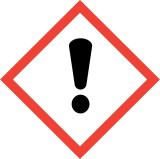 Signal Word:	Warning.Hazard Statement:	May cause an allergic skin reaction.Precautionary StatementsPrevention:	Avoid breathing mist, vapors or spray.Contaminated work clothing must not be allowed out of the workplace. Wear protective gloves.Response:	If on skin: Wash with plenty of soap and water. If skin irritation or rash develops, get medical attention. Wash contaminated clothing before reuse.Storage:	NoneDisposal:	Dispose of contents and container in accordance with all local, regional, national and international regulations.Other Hazards:	None known.Section 3 – Composition/Information on IngredientsSubstance/Mixture:	Mixture Chemical Name:	None Other means ofIdentification:	None CAS number/other Identifiers:	NoneSection 4 – First Aid MeasuresDescription of necessary first aid measures:Eye Contact:	Rinse immediately with water. Remove contact lenses, if safe and possible to do. Continue rinsing with water for at least 15 minutes. Keep impacted eye(s) wide open while rinsing. If eye irritation persists, consult a specialist.Inhalation:	Move person to an area with fresh air if breathing is difficult. Keep person at rest in a position comfortable for breathing. If symptoms persist, call a physician.Skin Contact:	Take off contaminated clothing and shoes immediately. Wash off affected area with plenty of soap and water. If symptoms persist, call a physician.Ingestion:	Rinse mouth with plenty of water and drink plenty of water afterwards.Never give anything by mouth to an unconscious person. If symptoms persist, call a physician.Most Important Symptoms/Effects, Acute and Delayed:Product may cause an allergic skin reaction.Indication of any immediate medical attention and special treatment needed:If necessary, treat symptomatically.Section 5 – Fire-fighting MeasuresExtinguishing MediaSuitable Extinguishing Media:	Use water fog, foam, dry chemical or carbon dioxide (CO2)Unsuitable Extinguishing Media:	Do not use a solid water stream as it may scatter and spreadfire.Special Hazards arising from	Decomposition products may be include oxides of carbon,nitrogen, sulfur and phosphorus.Special protective equipment	Wear full protective clothing, including helmet, self-containedand precautions for firefighters:	positive pressure or pressure demand breathing apparatus,protective clothing and face mask.Section 6 – Accidental Release MeasuresPersonal Precautions, Protective	Wear appropriate protective equipment and clothing duringEquipment, Emergency Procedures:	clean-up. Do not touch damaged containers or spilled materialunless wearing appropriate protective clothing. Ensure adequate ventilation. If significant spillages cannot be contained, local authorities should be advised.Methods and Materials for	Eliminate all ignition sources (no smoking, flares, sparks orContainment and Cleaning up:	flames in immediate area). Stop the flow of material, if this iswithout risk. Dike the spilled material, where possible. Absorb in vermiculite, dry sand or other non-combustible absorbent material then place into containers. In the event of a spill or accidental release, notify relevant authorities in accordance with all applicable regulations.Environmental Precautions:	Prevent entry into waterways, sewer, basements or confinedareas. Avoid discharge to the aquatic environment. Avoid discharge into drains, watercourses or onto the ground. If the product contaminates rivers and lakes or drains, then inform the respective authorities.Section 7 – Handling and StoragePrecautions for Safe Handling:	Do not breathe dust, fume, gas, mist, vapors or spray. Washhands after handling and before eating. Do not get this material in contact with eyes. Avoid contact with skin. Avoid prolonged exposure. All handling should take place in well-ventilated area. Shower after work. Remove and wash contaminated clothing promptly. Do not allow contaminated clothing out of the workplace.Conditions for Safe Storage:	Keep away from heat, sparks and open flame. Store in a well-ventilated place.Section 8 – Exposure Controls/Personal ProtectionOccupational Exposure Limits:OSHANIOSHAppropriate Engineering Controls:	Adequate ventilation should be provided whenever the materialis heated or mists are generated. Provide adequate ventilation, including appropriate local extraction, to ensure that the defined occupational exposure limit is not exceeded.Individual Protection Measures, such as Personal Protective Equipment: Eye/Face Protection:	Goggles/face shield are recommended.Hand Protection:	Polyvinyl alcohol or nitrile-butyl-rubber gloves are recommended.Skin & Body Protection:	Chemical/oil resistant long-sleeve clothing is recommended.Launder contaminated clothing before reuse.Respiratory Protection:	If vapors/mist concentration exceed the exposure limit(s), anappropriate certified respirator must be used.General Hygiene Considerations:	Always observe good personal hygiene measures, such aswashing after handling the material and before eating, drinking, and/or smoking. Routinely wash work clothing to remove contaminants. Discard contaminated footwear that cannot be cleaned.Section 9 – Physical and Chemical PropertiesAppearance:	RedPhysical State:	LiquidOdor:	PetroleumOdor Threshold:	Not AvailablepH:	Not ApplicableMelting/Freezing Point:	Not AvailableInitial Boiling Point:	>700°F (>371.1°C)Flash Point:	>425°F (>218.3°C) COC, ASTM D92Evaporation Rate:	Not AvailableFlammability (solid,gas):	Not AvailableUpper/Lower Flammability or Explosive Limits Flammability LimitLower %:	Not AvailableUpper %:	Not AvailableExplosive LimitLower %:	Not AvailableUpper %:	Not AvailableVapor Pressure:	Not AvailableVapor Density:	Not AvailableRelative Density:	0.91 @60°F (15.56°C)Solubility (water):	InsolublePartition Coefficient(n-octanol/water):	Not EstablishedAuto-ignition Temperature: Decomposition Temperature: Viscosity:>600°F (>315.6°C) ASTM E659Not Available220cSt @104°F (40°C) ASTM D445Section 10 – Stability and ReactivityReactivity:	The product is stable and non-reactive under normal conditions of use, storage and transport.Chemical Stability:	Stable.Possibility of Hazardous Reactions:	Hazardous polymerization does not occur.Conditions to Avoid:	Heat, flames and sparks. Avoid temperatures that exceed theflash point.Incompatible Materials:	Avoid strong oxidizers, acids and reducing agents.Hazardous Decomposition Products:	Decomposition products may be include oxides of carbon,nitrogen, sulfur and phosphorus.Section 11 – Toxicological InformationInformation on Likely Routes of ExposureIngestion:	May cause gastrointestinal discomfort if swallowed. Do not induce vomiting. Vomiting may increase risk of product aspiration.Inhalation:	May be harmful if inhaled. However, this product does not meet the criteria for classification.Skin Contact:	Frequent or prolonged contact may defat and dry the skin, leading to discomfort and dermatitis.Eye Contact:	May be irritating to eyes.Symptoms Related to the Physical,	Not AvailableChemical and Toxicological Characteristics:Information on Toxicological Effects Acute Toxicity:Component Analysis:Skin Corrosion / Irritation:	May be irritating to skin. Serious Eye Damage / Eye	May be irritating to eyes. Irritation:Respiratory or Skin SensitizationRespiratory Sensitization:	Not a respiratory sensitizer.Skin Sensitization:	May cause an allergic skin reaction.Mutagenicity:	Non-mutagenicCarcinogenicity:	This product’s components are not considered to be carcinogenic by IARC, ACGIH, NTP or OSHA.Reproductive Toxicity:	Contains no ingredient listed as toxic to reproduction.Specific Target Organ Toxicity	Not classifiedSingle ExposureSpecific Target Organ Toxicity	Not classifiedRepeated ExposureAspiration Hazard	Not classifiedChronic Effects	Once sensitized, a severe allergic reaction may occur when subsequently exposed to very low levels.Section 12 – Ecological InformationEcotoxicity:	No data availablePersistance and Degradability:	This product contains components which may cause long-termadverse effects in the aquatic environment.Bioaccumulative Potential:	No information available.Mobility in Soil:	No information available.Other Adverse Effects:	No other adverse environmental effects (e.g. ozone depletion,photochemical ozone creation potential, endocrine disruption, global warming potential) are expected from this product.Section 13 – Disposal ConsiderationsDisposal Instructions:	Disposal of waste material should comply with all local, state, federal and provincial environmental regulations. See Section 7 for safe handling procedures and section 8 for personal protective equipment recommendations. Dispose of surplus and non-recyclable products via a licensed waste disposal contractor. Empty containers or liners may retain some product residues. Follow label warnings even after container is emptied. Avoid contact of any spilled material or runoff with soil, waterways, drains and sewers.Section 14 – Transport InformationDOT:	Not regulated as dangerous goods.IMDG:	Not regulated as dangerous goods.Section 15 – Regulatory InformationU.S. Federal Regulations:	This product is a “Hazardous Chemical” as defined by the OSHAHazard Communication Standard, 29 CFR 1910.1200.United States Inventory:	All components are listed or exempted.(TSCA 8b)SARA 302/304:Composition/Information on IngredientsNo products were found.SARA 311/312 Hazard Categories:Acute Health Hazard	YesChronic Health Hazard	NoFire Hazard	NoSudden Release of Pressure Hazard	NoReactive Hazard	NoSARA 313:No products were found.CERCLA:No products were found.State Regulations:California Prop 65:This product contains <0.1% of the following ingredients for which the State of California has found to cause cancer, birth defects or other reproductive harm. 2-Propenoic Acid, Ethyl EsterEthylene Oxide Propylene Oxide 1,4-DioxaneSection 16 – Other InformationNotice to reader:The information provided on this SDS is correct to the best of our knowledge, information and belief at the date of its publication. The information given is designed only as a guide for safe handling, use, processing, storage, transportation, disposal and release. The information is not considered as a warranty or quality specification. Final determination of suitability of any material is the sole responsibility of the user. All materials may present unknown hazards and should be used with caution. Although certain hazards are described herein, we cannot guarantee that these are the only hazards that exist.End of Safety Data SheetComponent NamePercentCAS NumberLong chain alkyl amine0.1-1ProprietaryComponentTypeValuePetroleum distillates, solvent-dewaxed heavy paraffinicPEL5 mg/m3ComponentTypeValuePetroleum distillates, solvent-dewaxed heavy paraffinicSTEL TWA10 mg/m35 mg/m3Component NameTestSpeciesDoseLong chain alkyl amineLD50 Oral LD50 DermalLC50 Inhalation, 4hrsRat RatRat612mg/kg 251mg/kg157ppmDate of Preparation:5/12/15Date of Last Revision:5/12/15Version:1.0